
О назначении публичных слушаний по проекту решения Совета народных депутатов Окуневского сельского поселения
«О согласии населения Окуневского сельского поселения на объединение всех поселений, входящих в состав Промышленновского муниципального района»В соответствии с подпунктом 4 части 3 и частью 4 статьи 28 Федерального закона от 06.10.2003 №131-ФЗ «Об общих принципах организации местного самоуправления в Российской Федерации», статьей 12 Устава Окуневского сельского поселения, решением Совета народных депутатов Окуневского сельского совета от 09.11.2005 №8 «О порядке организации и проведения публичных слушаний», и в целях реализации права жителей Окуневского сельского поселения Промышленновского муниципального района на участие в осуществлении местного самоуправления, Совет народных депутатов Окуневского сельского поселенияРЕШИЛ:1. Провести публичные слушания на проект решения Совета народных депутатов Окуневского сельского поселения «О согласии населения Промышленновского муниципального района на объединение всех поселений, входящих в состав Промышленновского муниципального района», согласно приложению № 1 к  настоящему решению.2. Назначить публичные слушания по проекту решения «О согласии населения Промышленновского муниципального района  на объединение всех поселений, входящих в состав Промышленновского муниципального района» на 9 июля 2019 в 15 часов, по адресу: с. Окунево, ул. Центральная, 63.3. Создать комиссию по проведению публичных слушаний по проекту решения Совета народных депутатов Промышленновского муниципального района «О согласии населения Промышленновского муниципального района  на объединение всех поселений, входящих в состав Промышленновского муниципального района», согласно приложению № 2 к настоящему решению.4. Утвердить Порядок учета предложений по проекту решения                       «О согласии населения Промышленновского муниципального района  на объединение всех поселений, входящих в состав Промышленновского муниципального района», согласно приложению № 3 к настоящему решению.5. Настоящее решение подлежит официальному обнародованию на информационном стенде администрации Окуневского сельского поселения и размещению в информационно-телекоммуникационной сети «Интернет» на сайте администрации Промышленновского муниципального района в разделе «Поселения».6. Контроль за исполнением решения возложить на председателя комиссии по вопросам бюджета, налоговой политики и финансам Шерину В.В.7. Настоящее решение вступает в силу со дня обнародования. Приложение № 1к решению Совета народных депутатовОкуневского сельского поселенияот 24.06.2019 №145  «О назначении публичных слушаний по проекту решения Совета народных депутатов Промышленновского муниципального района «О согласии населения Промышленновского муниципального района на объединение всех поселений, входящих в состав Промышленновского муниципального района» ПРОЕКТ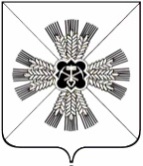 РОССИЙСКАЯ ФЕДЕРАЦИЯКЕМЕРОВСКАЯ ОБЛАСТЬПРОМЫШЛЕННОВСКИЙ МУНИЦИПАЛЬНЫЙ РАЙОНСОВЕТ НАРОДНЫХ ДЕПУТАТОВОКУНЕВСКОГО СЕЛЬСКОГО ПОСЕЛЕНИЯ-созыв, -е заседаниеРЕШЕНИЕот _______ №с. ОкуневоО согласии населенияОкуневского сельского поселения на объединение всех поселений, входящих в состав Промышленновского муниципального районаРуководствуясь частью 3.1-1 статьи 13 Федерального закона от 06.10.2003 №131-ФЗ «Об общих принципах организации местного самоуправления в Российской Федерации», Уставом Окуневского сельского поселения, решением  Совета народных депутатов Окуневского сельского Совета от 09.11.2005 №8 «О порядке организации и проведения публичных слушаний», Совет народных депутатов Окуневского сельского поселения РЕШИЛ:1. Выразить по результатам проведения публичных слушаний согласие населения Окуневского сельского поселения на объединение всех поселений, входящих в состав Промышленновского муниципального района.2. Настоящее решение подлежит официальному обнародованию на информационном стенде администрации Окуневского сельского поселения и размещению в информационно-телекоммуникационной сети «Интернет» на сайте администрации Промышленновского муниципального района в разделе «Поселения».3. Контроль за исполнением решения возложить на председателя комиссии по вопросам бюджета, налоговой политики и финансам Шерину В.В.4. Настоящее решение вступает в силу со дня обнародованияПриложение № 2к решению Совета народных депутатовПромышленновского муниципального района от 24.06.2019 №145  «О назначении публичных слушаний по проекту решения Совета народных депутатов Окуневского сельского поселения «О согласии населения Окуневского сельского поселения на объединение всех поселений, входящих в состав Промышленновского муниципального района» Составкомиссии по проведению публичных слушаний по проекту решения Совета народных депутатов Окуневского сельского поселения«О согласии населения Окуневского сельского поселения на объединение всех поселений, входящих в состав Промышленновского муниципального района»Председатель комиссии:Приложение № 3к решению Совета народных депутатовПромышленновского муниципального района от 20.06.2019 № 145 «О назначении публичных слушаний по проекту решения Совета народных депутатов Окуневского сельского поселения «О согласии населения Окуневского сельского поселения на объединение всех поселений, входящих в состав Промышленновского муниципального района» ПОРЯДОКучета предложений по проекту решения Совета народных депутатов Окуневского сельского поселения «О согласии населения Окуневского сельского поселения  на объединение всех поселений, входящих в состав Промышленновского муниципального района»Предложения граждан по проекту решения принимаются в течение 14 дней со дня опубликования проекта решения.Предложения по проекту решения принимаются от граждан, проживающих на территории Окуневского сельского поселения, обладающих избирательным правом.Предложения должны быть оформлены в письменном виде.Предложения принимаются Совета народных депутатов Окуневского сельского поселения в рабочие дни с 9-00 до 16-00 по адресу: с.ю Окунево, ул. Центральная, 63, телефон для справок 6-23-71.Предложения граждан, поступившие в срок, указанный в п. 1 настоящего Порядка, рассматриваются рабочей комиссией.Предложения граждан, поступившие с нарушением срока, порядка и формы подачи предложений, по решению рабочей комиссии могут быть оставлены без рассмотрения.По итогам рассмотрения каждого из поступивших предложений рабочая комиссия принимает решение о рекомендации его к принятию либо отклонению.Проект решения Совета народных депутатов Окуневского сельского поселения «О согласии населения Окуневского сельского поселения на объединение всех поселений, входящих в состав Промышленновского муниципального района», а также предложения граждан по проекту решения с заключением рабочей комиссии вносят на сессию, созываемую в срок не ранее 14 дней после опубликования проекта решения.Граждане, направившие предложения, вправе участвовать при их рассмотрении на заседаниях рабочей комиссии и в публичных слушаниях, проводимых Совета народных депутатов Окуневского сельского поселения.Председатель Совета народных депутатовОкуневского сельского поселенияВ.В. ЕжовГлаваОкуневского сельского поселенияВ.В. ЕжовПредседатель Совета народных депутатовОкуневского сельского поселенияВ.В. ЕжовГлаваОкуневского сельского поселенияВ.В. ЕжовЕжов Владимир ВасильевичСекретарь комиссии:- председатель Совета народных депутатов Окуневского сельского поселения,Крепких Елена Николаевна- главный специалист  администрации Окуневского сельского поселения.Члены комиссии:Члены комиссии:Миронов Игорь Владимирович- руководитель организационно-распорядительного органа администрации Окуневского сельского поселения,Дорошина Татьяна АлександровнаШерина Валентина ВасильевнаПеревалов Руслан Викторович- главный специалист администрации Окуневского сельского поселения                            (по согласованию),- председатель комиссии по бюджету, налоговой политики и финансам Совета народных депутатов Промышленновского муниципального района,- председатель комиссии по социальным вопросам Совета народных депутатов Окуневского сельского поселения.